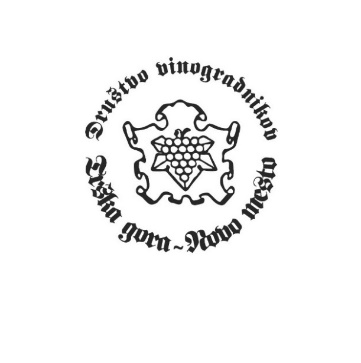      OBVESTILO Obveščamo člane društva, ki so sodelovali na spomladanskem društvenem ocenjevanju vin , da bo letošnje ocenjevanje vin v okviru 52.Tedna cvička                 16. - 18.4.2024 na KGZ Novo mesto.1. Vzorce bo pobirala komisija v sestavi: Dušan Teropšič in Peter Korene.2. Komisija prinese steklenice in zamaške s seboj. Za vsak vzorec se napolnita dve steklenici. 3. Kandidati za kralja cvička pa morajo za vzorec napolniti tri steklenice.4. Cena vzorca je 25 €, od tega prispeva 15 € društvo  in 10 € vinogradnik - pogoj je plačana članarina.5. Prijave za oddajo vzorca sprejema Dušan Teropšič na telefon                                          041 537 519,  do sobote  6.4.2024 do 20.ure.6. Pobiranje vzorcev bo v nedeljo 7.4.2024, od 14.00 do 18.00 ure.7. Na ocenjevanju vin za Teden cvička lahko sodelujejo vina članov ,ki so na   društvenem ocenjevanju dosegla najmanj 15,80 točke in za cviček 15,50 točkeLep vinogradniški pozdrav.Trška gora, 29.3.2024                                                                            Predsednik DVTG:                                                                                 Marjan Lisac